Week 1 (laat telkens een dag rust tussen):Dag 1: uithouding gedurende 20min (hartslag 140-155) + rompstabilisatie (zie afbeelding onderaan)Dag 2: uithouding gedurende 25min (hartslag 140-155) + buikspieren https://www.youtube.com/watch?v=Q966VvoiiU8Dag 3: uithouding gedurende 30min (hartslag 140-155) + knie- en enkelverstevigend https://www.youtube.com/watch?v=LWqUyL2TOpsRompstabilisatie (de 6 oefeningen ieder  15’ uitvoeren, de hele reeks 3 x herhalen)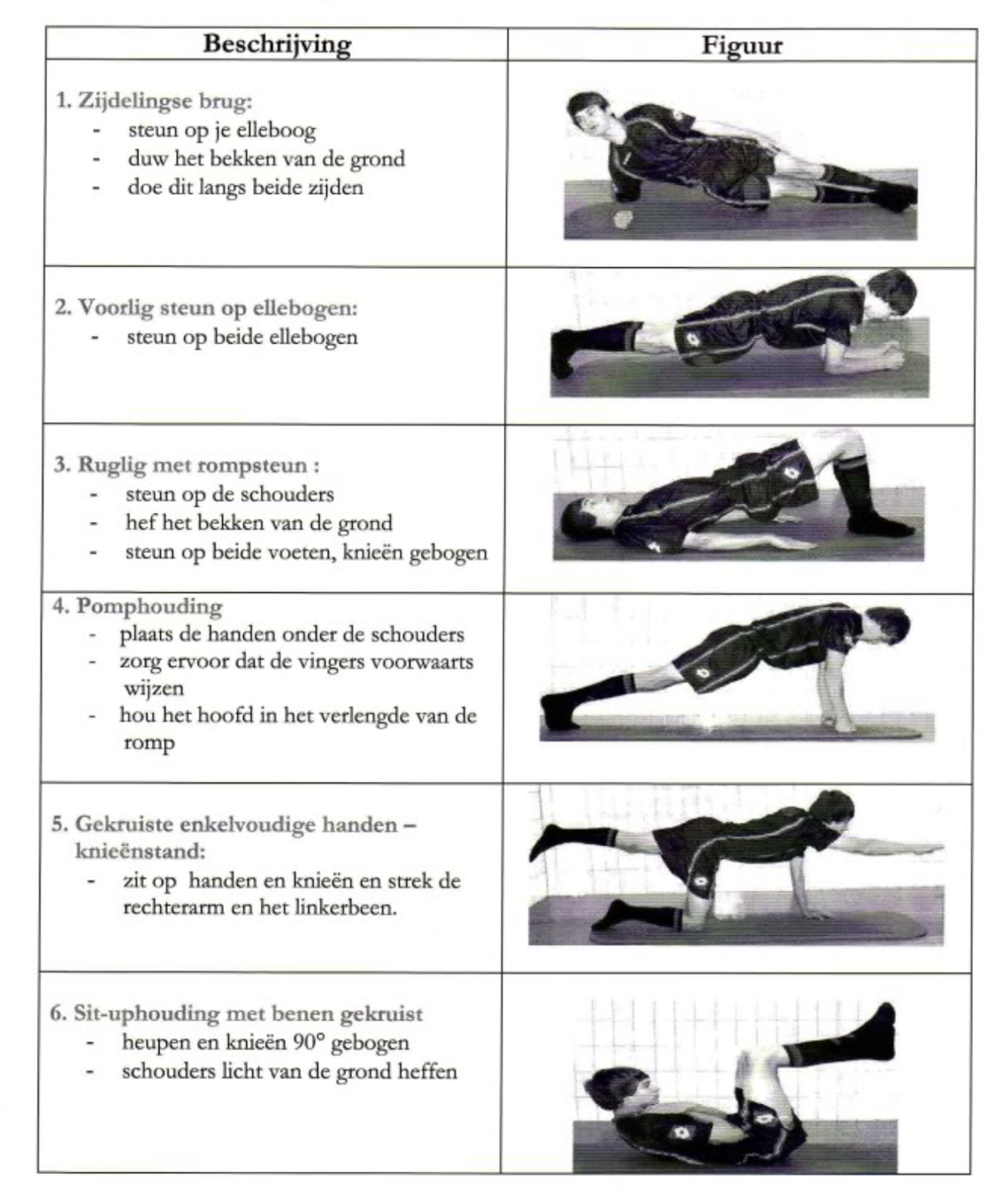 